Temat: Bliski Wschód – kultura i gospodarka.Bliski Wschód – region leżący na pograniczu Azji, Afryki i Europy (Arabia Saudyjska, Jemen, Oman, Zjednoczone Emiraty Arabskie, Katar, Bahrajn, Kuwejt, Irak, Iran, Turcja, Syria, Liban, Izrael, Jordania, Egipt, Autonomia Palestyńska) odszukaj na mapie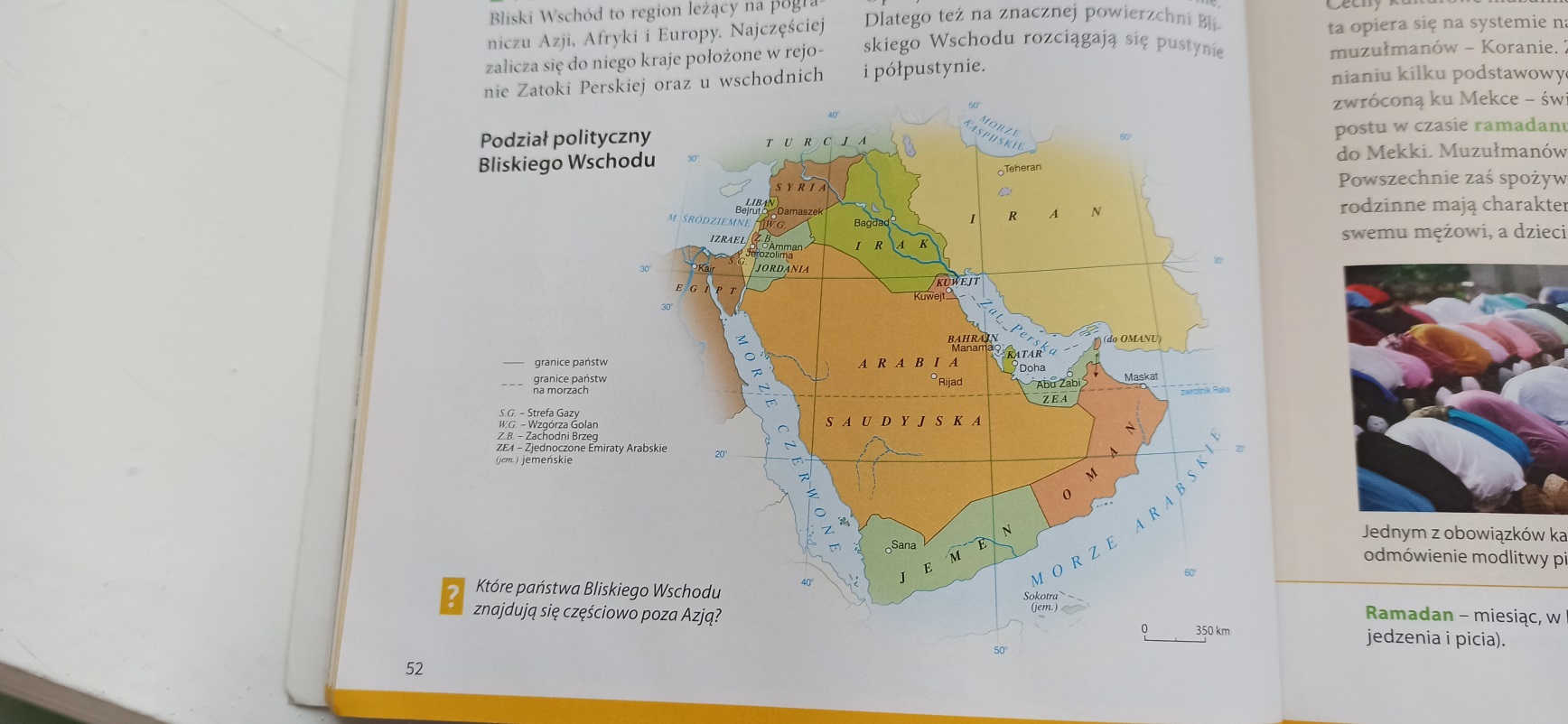 2.Roponośny region – na Bliskim Wschodzie znajdują  się ogromne zasoby surowców energetycznych, to blisko 50% światowych zasobów ropy naftowej oraz 40% światowych zasobów gazu ziemnego.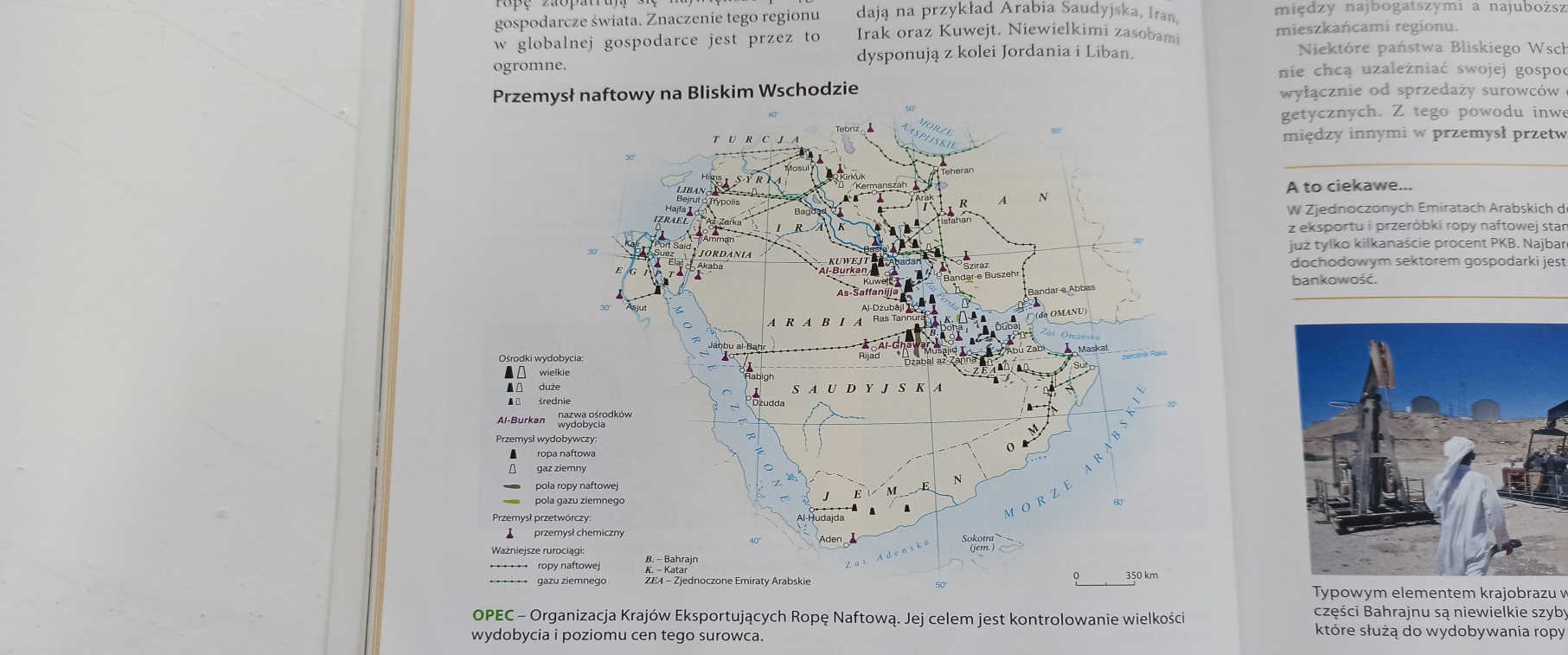 3.Zasoby ropy na świecie
4. Religia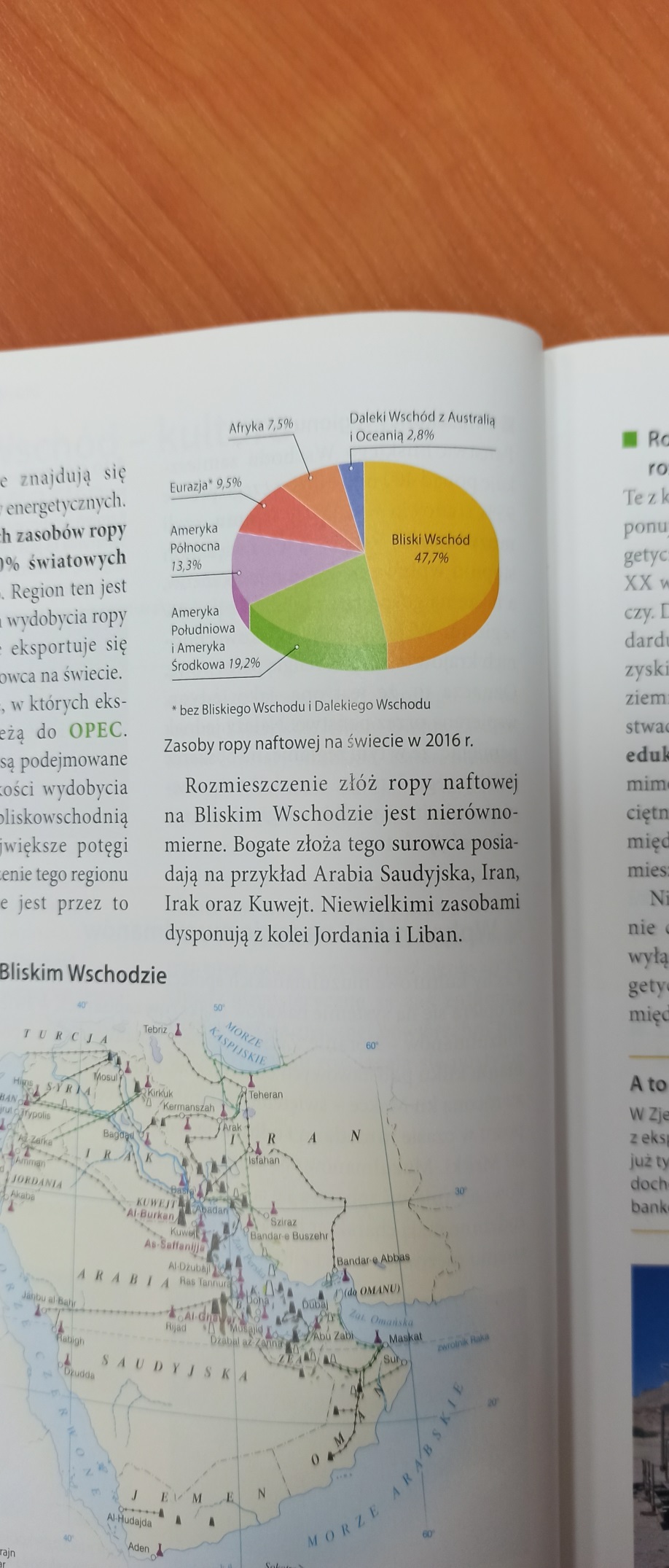 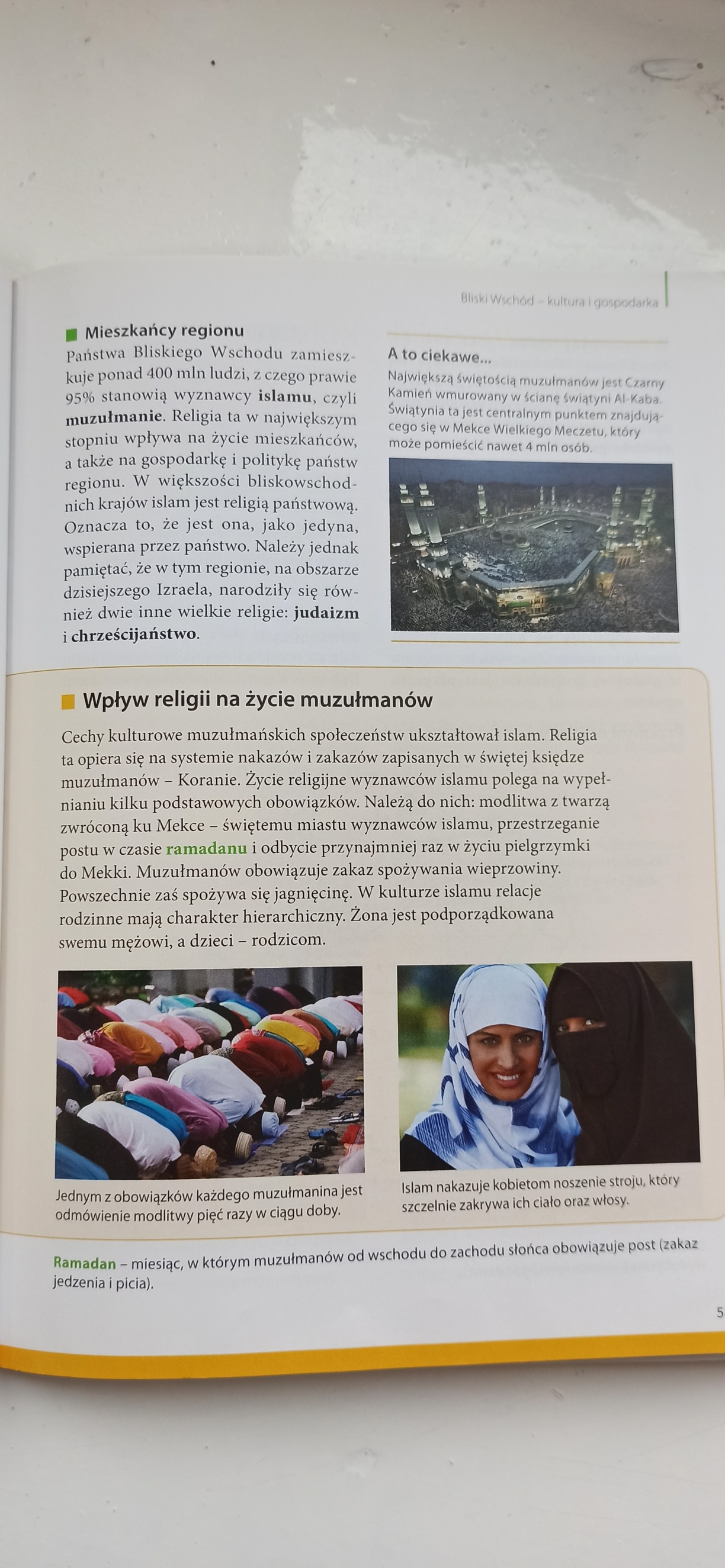 